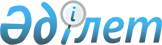 О противодействии коррупцииЗакон Республики Казахстан от 18 ноября 2015 года № 410-V ЗРК.
      Примечание РЦПИ!
      Порядок введения в действие настоящего Закона см. ст.27
      Вниманию пользователей!
      Для удобства пользования РЦПИ создано ОГЛАВЛЕНИЕ.
      Настоящий Закон регулирует общественные отношения в сфере противодействия коррупции и направлен на реализацию антикоррупционной политики Республики Казахстан. Глава 1. ОБЩИЕ ПОЛОЖЕНИЯСтатья 1. Разъяснение некоторых понятий, содержащихся в настоящем Законе
      Содержащиеся в настоящем Законе понятия применяются в следующем значении:
      1) административно-хозяйственные функции – предоставленное в установленном законом Республики Казахстан порядке право управления и распоряжения имуществом, находящимся на балансе организации;
      1-1) лицо, занимающее ответственную государственную должность, – лицо, занимающее должность, которая установлена Конституцией Республики Казахстан, конституционными и иными законами Республики Казахстан для непосредственного исполнения функций государства и полномочий государственных органов, в том числе депутат Парламента Республики Казахстан, судья Конституционного Суда Республики Казахстан судья, Уполномоченный по правам человека в Республике Казахстан, а равно лицо, занимающее согласно законодательству Республики Казахстан о государственной службе политическую государственную должность либо административную государственную должность корпуса "А";
      2) должностное лицо – лицо, постоянно, временно или по специальному полномочию осуществляющее функции представителя власти либо выполняющее организационно-распорядительные или административно-хозяйственные функции в государственных органах, органах местного самоуправления, а также в Вооруженных Силах, других войсках и воинских формированиях Республики Казахстан;
      2-1) лицо, исполняющее управленческие функции в государственной организации или субъекте квазигосударственного сектора, – лицо, постоянно, временно либо по специальному полномочию исполняющее организационно-распорядительные или административно-хозяйственные функции в указанных организациях;
      3) лицо, уполномоченное на выполнение государственных функций, – лицо, находящееся на государственной службе, депутат маслихата, лицо, временно исполняющее обязанности, предусмотренные государственной должностью, до назначения его на государственную службу, а также лицо, временно назначенное на воинскую должность военнослужащего по контракту офицерского состава или временно исполняющее его обязанности;
      Примечание ИЗПИ!

      В подпункт 4) предусмотрено изменение Законом РК от 23.12.2023 № 50-VIII (вводится в действие с 01.01.2025).


      4) лицо, приравненное к лицам, уполномоченным на выполнение государственных функций, – лицо, избранное в органы местного самоуправления; гражданин, зарегистрированный в установленном законом Республики Казахстан порядке в качестве кандидата в Президенты Республики Казахстан, депутаты Парламента Республики Казахстан или маслихатов, акимы районов, городов областного значения, городов районного значения, поселков, сел, сельских округов, а также в члены выборного органа местного самоуправления; член территориальной избирательной комиссии, осуществляющий полномочия на профессиональной постоянной основе, оплата труда которого производится из средств бюджета Республики Казахстан; служащий, постоянно или временно работающий в органе местного самоуправления, оплата труда которого производится из средств государственного бюджета Республики Казахстан; лицо, исполняющее управленческие функции в государственной организации или субъекте квазигосударственного сектора, а также лицо, уполномоченное на принятие решений по организации и проведению закупок, в том числе государственных, либо ответственное за отбор и реализацию проектов, финансируемых из средств государственного бюджета и Национального фонда Республики Казахстан, занимающее должность не ниже руководителя самостоятельного структурного подразделения в указанных организациях, служащие Национального Банка Республики Казахстан и его ведомств; служащие уполномоченной организации в сфере гражданской авиации, действующие в соответствии с законодательством Республики Казахстан об использовании воздушного пространства Республики Казахстан и деятельности авиации, служащие уполномоченного органа по регулированию, контролю и надзору финансового рынка и финансовых организаций;
      5) конфликт интересов – противоречие между личными интересами лиц, занимающих ответственную государственную должность, лиц, уполномоченных на выполнение государственных функций, лиц, приравненных к ним, должностных лиц и их должностными полномочиями, при котором личные интересы указанных лиц могут привести к неисполнению и (или) ненадлежащему исполнению ими своих должностных обязанностей;
      6) коррупция – незаконное использование лицами, занимающими ответственную государственную должность, лицами, уполномоченными на выполнение государственных функций, лицами, приравненными к лицам, уполномоченным на выполнение государственных функций, должностными лицами своих должностных (служебных) полномочий и связанных с ними возможностей в целях получения или извлечения лично или через посредников имущественных (неимущественных) благ и преимуществ для себя либо третьих лиц, а равно подкуп данных лиц путем предоставления благ и преимуществ;
      7) антикоррупционная политика – правовые, административные и организационные меры, направленные на снижение коррупционных рисков, повышение доверия общества к деятельности государственных органов, и иные меры в соответствии с настоящим Законом;
      8) антикоррупционные ограничения – ограничения, установленные настоящим Законом и направленные на предупреждение коррупционных правонарушений;
      9) противодействие коррупции – деятельность субъектов противодействия коррупции в пределах своих полномочий по предупреждению коррупции, в том числе по формированию антикоррупционной культуры в обществе, выявлению и устранению причин и условий, способствующих совершению коррупционных правонарушений, а также по выявлению, пресечению, раскрытию и расследованию коррупционных правонарушений и устранению их последствий;
      10) уполномоченный орган по противодействию коррупции –государственный орган, осуществляющий формирование и реализацию антикоррупционной политики Республики Казахстан и координацию в сфере противодействия коррупции, а также предупреждение, выявление, пресечение, раскрытие и расследование коррупционных правонарушений, и его территориальные подразделения;
      11) коррупционное правонарушение – имеющее признаки коррупции противоправное виновное деяние (действие или бездействие), за которое законом установлена административная или уголовная ответственность;
      12) коррупционный риск – возможность возникновения причин и условий, способствующих совершению коррупционных правонарушений;
      13) предупреждение коррупции – деятельность субъектов противодействия коррупции по изучению, выявлению, ограничению и устранению причин и условий, способствующих совершению коррупционных правонарушений, путем разработки и внедрения системы превентивных мер;
      14) организационно-распорядительные функции – предоставленное в установленном законом Республики Казахстан порядке право издавать приказы и распоряжения, обязательные для исполнения подчиненными по службе лицами, а также применять меры поощрения и дисциплинарные взыскания в отношении подчиненных;
      Сноска. Статья 1 с изменениями, внесенными законами РК от 06.04.2016 № 484-V (вводится в действие по истечении десяти календарных дней после дня его первого официального опубликования); от 19.04.2019 № 249-VI (вводится в действие с 01.08.2019); от 03.07.2019 № 262-VI (вводится в действие с 01.01.2020); от 26.11.2019 № 273-VI (вводится в действие по истечении десяти календарных дней после дня его первого официального опубликования); от 06.10.2020 № 365-VI (вводится в действие по истечении десяти календарных дней после дня его первого официального опубликования); от 29.12.2021 № 91-VII (вводится в действие по истечении десяти календарных дней после дня его первого официального опубликования); от 05.11.2022 № 157-VII (вводится в действие с 01.01.2023); от 03.01.2023 № 188-VII (вводится в действие по истечении шестидесяти календарных дней после дня его первого официального опубликования).

Статья 2. Сфера действия настоящего Закона
      1. Настоящий Закон действует на территории Республики Казахстан в отношении физических и юридических лиц. За пределами Республики Казахстан настоящий Закон действует в отношении граждан Республики Казахстан и юридических лиц, зарегистрированных в Республике Казахстан, если иное не предусмотрено международным договором, ратифицированным Республикой Казахстан.
      2. Уголовные ответственность и наказание за коррупционные преступления предусмотрены Уголовным кодексом Республики Казахстан, административные ответственность и взыскание за административные коррупционные правонарушения – Кодексом Республики Казахстан об административных правонарушениях.Статья 3. Законодательство Республики Казахстан о противодействии коррупции
      1. Законодательство Республики Казахстан о противодействии коррупции основывается на Конституции Республики Казахстан и состоит из настоящего Закона и иных нормативных правовых актов Республики Казахстан.
      2. Если международным договором, ратифицированным Республикой Казахстан, установлены иные правила, чем те, которые содержатся в настоящем Законе, то применяются правила международного договора.Статья 4. Основные принципы противодействия коррупции
      Противодействие коррупции осуществляется на основе принципов:
      1) законности;
      2) приоритета защиты прав, свобод и законных интересов человека и гражданина;
      3) гласности и прозрачности;
      4) взаимодействия государства и гражданского общества;
      5) системного и комплексного использования мер противодействия коррупции;
      6) приоритетного применения мер предупреждения коррупции;
      7) защиты и поощрения лиц, оказывающих содействие в противодействии коррупции;
      8) неотвратимости наказания за совершение коррупционных правонарушений.
      Сноска. Статья 4 с изменением, внесенным Законом РК от 03.01.2023 № 188-VII (вводится в действие по истечении шестидесяти календарных дней после дня его первого официального опубликования).

Статья 5. Цель и задачи противодействия коррупции
      1. Целью противодействия коррупции является устранение коррупции в обществе.
      2. Достижение цели противодействия коррупции реализуется посредством решения следующих задач:
      1) формирования в обществе атмосферы нетерпимости к коррупции;
      2) выявления условий и причин, способствующих совершению коррупционных правонарушений, и устранения их последствий;
      3) укрепления взаимодействия субъектов противодействия коррупции;
      4) развития международного сотрудничества по противодействию коррупции;
      5) выявления, пресечения, раскрытия и расследования коррупционных правонарушений. Глава 2. МЕРЫ ПРОТИВОДЕЙСТВИЯ КОРРУПЦИИСтатья 6. Система мер противодействия коррупции
      Система мер противодействия коррупции включает:
      1) антикоррупционный мониторинг;
      2) анализ коррупционных рисков;
      3) формирование антикоррупционной культуры;
      3-1) проведение научной антикоррупционной экспертизы проектов нормативных правовых актов в соответствии с законодательством Республики Казахстан;
      4) выявление коррупциогенных норм при производстве юридической экспертизы в соответствии с законодательством Республики Казахстан;
      5) формирование и соблюдение антикоррупционных стандартов;
      6) финансовый контроль;
      7) антикоррупционные ограничения;
      8) предотвращение и разрешение конфликта интересов;
      9) меры противодействия коррупции в сфере предпринимательства;
      10) выявление, пресечение, раскрытие и расследование коррупционных правонарушений;
      11) сообщение о коррупционных правонарушениях;
      12) устранение последствий коррупционных правонарушений;
      13) формирование и публикацию Национального доклада о противодействии коррупции.
      Сноска. Статья 6 с изменением, внесенным Законом РК от 26.11.2019 № 273-VI (вводится в действие с 01.01.2020).

Статья 7. Антикоррупционный мониторинг
      1. Антикоррупционный мониторинг – деятельность субъектов противодействия коррупции по сбору, обработке, обобщению, анализу и оценке информации, касающейся эффективности антикоррупционной политики, состояния правоприменительной практики в сфере противодействия коррупции, а также восприятия и оценки уровня коррупции обществом.
      2. Целью антикоррупционного мониторинга является оценка правоприменительной практики в сфере противодействия коррупции.
      3. Источниками антикоррупционного мониторинга являются правовая статистика и обращения физических и юридических лиц, сведения неправительственных и международных организаций, данные социологических опросов и публикаций в средствах массовой информации, а также иные не запрещенные законом источники информации.
      4. Результаты антикоррупционного мониторинга могут являться основанием для проведения анализа коррупционных рисков, а также совершенствования мер, направленных на формирование антикоррупционной культуры.
      5. Положения настоящей статьи не распространяются на деятельность специальных государственных органов.Статья 8. Анализ коррупционных рисков
      1. Анализ коррупционных рисков (внешний и внутренний) – выявление и изучение причин и условий, способствующих совершению коррупционных правонарушений.
      2. Внешний анализ коррупционных рисков осуществляется уполномоченным органом по противодействию коррупции в порядке, определяемом уполномоченным органом по противодействию коррупции по согласованию с Администрацией Президента Республики Казахстан, по следующим направлениям:
      1) выявление коррупционных рисков в правовых и иных актах, затрагивающих деятельность государственных органов и организаций, субъектов квазигосударственного сектора;
      2) выявление коррупционных рисков в организационно-управленческой деятельности государственных органов и организаций, субъектов квазигосударственного сектора.
      К проведению внешнего анализа коррупционных рисков уполномоченный орган по противодействию коррупции вправе привлекать специалистов и (или) экспертов иных субъектов противодействия коррупции.
      По результатам внешнего анализа коррупционных рисков государственные органы, организации и субъекты квазигосударственного сектора принимают меры по устранению причин и условий возникновения коррупции.
      3. Действие пункта 2 настоящей статьи не распространяется на отношения в сферах:
      1) высшего надзора, осуществляемого прокуратурой;
      2) досудебного производства по уголовным делам;
      3) производства по делам об административных правонарушениях;
      4) правосудия;
      5) оперативно-розыскной деятельности;
      6) уголовно-исполнительной деятельности;
      7) контроля за соблюдением требований законодательства Республики Казахстан о государственных секретах.
      4. Положения пункта 2 настоящей статьи не распространяются на деятельность специальных государственных органов.
      5. Государственные органы, организации и субъекты квазигосударственного сектора осуществляют внутренний анализ коррупционных рисков, по результатам которого принимают меры по устранению причин и условий, способствующих совершению коррупционных правонарушений.
      Типовой порядок проведения внутреннего анализа коррупционных рисков определяется уполномоченным органом по противодействию коррупции.
      Сноска. Статья 8 с изменениями, внесенными законами РК от 03.07.2017 № 86-VI (вводится в действие по истечении десяти календарных дней после дня его первого официального опубликования); от 03.01.2023 № 188-VII (вводится в действие по истечении шестидесяти календарных дней после дня его первого официального опубликования); от 19.04.2023 № 223-VII (вводится в действие по истечении десяти календарных дней после дня его первого официального опубликования).

Статья 9. Формирование антикоррупционной культуры
      1. Формирование антикоррупционной культуры – деятельность, осуществляемая субъектами противодействия коррупции в пределах своей компетенции по сохранению и укреплению в обществе системы ценностей, отражающей нетерпимость к коррупции.
      2. Формирование антикоррупционной культуры осуществляется посредством комплекса мер образовательного, информационного и организационного характера.
      3. Антикоррупционное образование – непрерывный процесс воспитания и обучения, осуществляемый в целях нравственного, интеллектуального, культурного развития и формирования активной гражданской позиции неприятия коррупции личностью.
      4. Информационная и организационная деятельность реализуется путем проведения разъяснительной работы в средствах массовой информации, организации социально значимых мероприятий, государственного социального заказа в соответствии с законодательством Республики Казахстан и иных мер, предусмотренных законодательством Республики Казахстан.Статья 10. Антикоррупционные стандарты
      1. Антикоррупционные стандарты – установленная для обособленной сферы общественных отношений система рекомендаций, направленная на предупреждение коррупции.
      2. Антикоррупционные стандарты разрабатываются государственными органами, организациями и субъектами квазигосударственного сектора при участии общественности и учитываются при разработке законодательства и в правоприменительной практике.Статья 11. Меры финансового контроля
      1. В целях осуществления мер финансового контроля лица, определенные настоящей статьей, представляют следующие декларации физических лиц:
      1) декларацию об активах и обязательствах;
      2) декларацию о доходах и имуществе.
      2. Декларацию об активах и обязательствах представляют:
      1) кандидаты в Президенты Республики Казахстан, депутаты Парламента Республики Казахстан и маслихатов, акимы районов, городов областного значения, городов районного значения, поселков, сел, сельских округов, а также в члены выборных органов местного самоуправления и их супруги – до регистрации в качестве кандидата;
      2) лица, являющиеся кандидатами на государственную должность либо должность, связанную с выполнением государственных или приравненных к ним функций, и их супруги, за исключением лиц, указанных в подпункте 1) настоящего пункта, – до вынесения акта должностного лица (органа), имеющего право назначения на должность, о назначении на должность (по состоянию на первое число месяца представления декларации).
      3. Декларацию о доходах и имуществе представляют:
      1) лица, занимающие ответственную государственную должность, и их супруги;
      2) лица, уполномоченные на выполнение государственных функций, и их супруги;
      3) должностные лица и их супруги;
      4) лица, приравненные к лицам, уполномоченным на выполнение государственных функций, и их супруги.
      4. В случае приобретения в течение отчетного календарного года имущества, определенного налоговым законодательством Республики Казахстан, лица, указанные в пункте 3 настоящей статьи, в декларации о доходах и имуществе отражают сведения об источниках покрытия расходов на приобретение указанного имущества.
      Примечание ИЗПИ!

      Пункт 4 предусмотрено дополнить частями второй, третьей, четвертой, пятой, шестой, седьмой и примечанием в соответствии с Законом РК от 03.01.2023 № 188-VII (вводится в действие с 01.01.2027).


      5. Декларация об активах и обязательствах составляется в соответствии с налоговым законодательством Республики Казахстан и представляется по форме и в порядке, которые определены налоговым законодательством Республики Казахстан.
      6. Декларация о доходах и имуществе составляется в соответствии с налоговым законодательством Республики Казахстан и представляется по форме, в порядке и сроки, которые определены налоговым законодательством Республики Казахстан.
      7. Сведения о представлении физическими лицами, указанными в пунктах 2 и 3 настоящей статьи, декларации об активах и обязательствах или декларации о доходах и имуществе размещаются на официальном интернет-ресурсе государственного органа, осуществляющего руководство в сфере обеспечения поступлений налогов и других обязательных платежей в бюджет, в порядке, установленном налоговым законодательством Республики Казахстан.
      8. Непредставление сведений или представление недостоверных сведений в декларации об активах и обязательствах лицами, указанными в подпункте 1) пункта 2 настоящей статьи, если в содеянном не содержатся признаки уголовно наказуемого деяния, является основанием для отказа в регистрации или отмены решений о регистрации.
      Непредставление декларации об активах и обязательствах и (или) декларации о доходах и имуществе или представление неполных, недостоверных сведений в таких декларациях, если в содеянном не содержатся признаки уголовно наказуемого деяния:
      лицами, указанными в подпункте 2) пункта 2 настоящей статьи, – является основанием для отказа в наделении лица соответствующими полномочиями;
      лицами, указанными в пункте 3 настоящей статьи, – влечет ответственность, предусмотренную Кодексом Республики Казахстан об административных правонарушениях.
      9. Опубликованию в срок не позднее 31 декабря года, следующего за отчетным календарным годом, подлежат сведения, отраженные в декларациях физических лиц, которые представили следующие лица и их супруги:
      1) занимающие политические государственные должности;
      2) занимающие административные государственные должности корпуса "А";
      3) депутаты Парламента Республики Казахстан;
      3-1) Уполномоченный по правам человека в Республике Казахстан;
      4) судьи Республики Казахстан;
      5) лица, исполняющие управленческие функции в субъектах квазигосударственного сектора.
      Перечень сведений, подлежащих опубликованию, определяется уполномоченным органом по противодействию коррупции.
      Сведения, указанные в части второй настоящего пункта, размещаются службами управления персоналом (кадровыми службами) государственных органов, организаций, Парламента Республики Казахстан и Верховного Суда Республики Казахстан на их официальных интернет-ресурсах.
      10. Требования пункта 7 и подпунктов 1) и 2) пункта 9 настоящей статьи не распространяются на сведения, составляющие государственные секреты.
      11. Физические и юридические лица, которые участвуют в выполнении функций по управлению государственным имуществом, представляют в порядке и сроки, которые установлены уполномоченным органом по управлению государственным имуществом, отчеты обо всех сделках имущественного характера и финансовой деятельности, связанных с государственной собственностью, в государственный орган, осуществляющий в отношении государственного имущества правомочия собственника.
      12. Поступающие в органы государственных доходов сведения, предусмотренные настоящей статьей, являются охраняемой законом тайной в соответствии с законодательством Республики Казахстан. Их разглашение влечет ответственность в соответствии с законами Республики Казахстан.
      13. Сведения, составляющие служебную и налоговую тайну, представляются уполномоченному органу по финансовому мониторингу в целях и порядке, предусмотренных Законом Республики Казахстан "О противодействии легализации (отмыванию) доходов, полученных преступным путем, и финансированию терроризма".
      Сноска. Статья 11 с изменениями, внесенными законами РК от 26.11.2019 № 273-VI (вводится в действие по истечении десяти календарных дней после дня его первого официального опубликования); от 03.07.2020 № 359-VI (вводится в действие по истечении десяти календарных дней после дня его первого официального опубликования); от 29.12.2021 № 91-VII (вводится в действие по истечении десяти календарных дней после дня его первого официального опубликования); от 05.11.2022 № 157-VII (вводится в действие с 01.01.2023); от 19.04.2023 № 223-VII (вводится в действие по истечении десяти календарных дней после дня его первого официального опубликования).

Статья 12. Антикоррупционные ограничения
      1. В целях недопущения лицами, занимающими ответственную государственную должность, лицами, уполномоченными на выполнение государственных функций, лицами, приравненными к ним (за исключением кандидатов в Президенты Республики Казахстан, депутаты Парламента Республики Казахстан или маслихатов, акимы районов, городов областного значения, городов районного значения, поселков, сел, сельских округов, а также в члены выборных органов местного самоуправления), должностными лицами, а также лицами, являющимися кандидатами, уполномоченными на выполнение указанных функций, совершения действий, которые могут привести к использованию ими своих полномочий в личных, групповых и иных неслужебных интересах, указанные лица с учетом особенностей, установленных статьями 13, 14, 14-1 и 15 настоящего Закона, принимают на себя антикоррупционные ограничения по:
      1) осуществлению деятельности, не совместимой с выполнением государственных функций;
      2) недопустимости совместной службы (работы) близких родственников, супругов и свойственников;
      3) использованию служебной и иной информации, не подлежащей официальному распространению, в целях получения или извлечения имущественных и неимущественных благ и преимуществ;
      4) принятию материального вознаграждения, подарков или услуг за действия (бездействие) в пользу лиц, их предоставивших, если такие действия входят в служебные полномочия лиц, указанных в абзаце первом настоящего пункта, или эти лица в силу должностного положения могут способствовать таким действиям (бездействию);
      5) открытию и владению счетами (вкладами) в иностранных банках, расположенных за пределами Республики Казахстан, хранению наличных денег и ценностей в иностранных банках, расположенных за пределами Республики Казахстан.
      2. Законами, регулирующими порядок выполнения отдельных государственных функций, могут устанавливаться другие правовые нормы, предусматривающие ограничения, направленные на предупреждение коррупции.
      3. Согласие лиц, указанных в абзаце первом пункта 1 настоящей статьи, на принятие антикоррупционных ограничений фиксируется службами управления персоналом (кадровыми службами) соответствующих организаций в письменной форме.
      4. Непринятие антикоррупционных ограничений лицами, указанными в абзаце первом пункта 1 настоящей статьи, влечет отказ в приеме на должность либо увольнение (освобождение от занимаемой должности, прекращение полномочий), их несоблюдение является основанием для увольнения (освобождения от занимаемой должности, прекращения полномочий).
      5. Члены семьи лица, указанного в абзаце первом пункта 1 настоящей статьи, не вправе получать материальное вознаграждение, подарки или услуги, предоставляемые за действия (бездействие) этого лица в пользу лиц, предоставивших материальное вознаграждение, подарки или услуги, если такие действия (бездействие) входят в служебные полномочия данного лица либо оно в силу своего должностного положения может способствовать таким действиям (бездействию).
      Примечание. В настоящем Законе под членами семьи лица, указанного в абзаце первом пункта 1 настоящей статьи, понимаются его супруг (супруга), родители, дети, в том числе совершеннолетние, и лица, находящиеся на иждивении и постоянно проживающие с ним.
      6. Деньги, поступившие на счет лиц, указанных в абзаце первом пункта 1 настоящей статьи, и (или) членов их семей без их ведома, а также средства, полученные ими в нарушение подпункта 4) пункта 1 и пункта 5 настоящей статьи, не более чем в двухнедельный срок после их обнаружения подлежат перечислению в республиканский бюджет с представлением объяснения в соответствующий орган государственных доходов об обстоятельствах поступления таких средств.
      Подарки, поступившие без ведома лиц, указанных в абзаце первом пункта 1 настоящей статьи, и (или) членов их семей, а также полученные ими в нарушение подпункта 4) пункта 1 и пункта 5 настоящей статьи, подлежат безвозмездной передаче уполномоченному органу по управлению государственным имуществом в течение семи календарных дней со дня получения подарка либо со дня, когда лицу, указанному в абзаце первом пункта 1 настоящей статьи, стало известно о получении подарка, а оказанные указанным лицам при тех же обстоятельствах услуги должны быть оплачены путем перечисления денег в республиканский бюджет в течение семи календарных дней со дня оказания услуги либо со дня, когда лицу, указанному в абзаце первом пункта 1 настоящей статьи, стало известно об оказании услуги.
      Лицо, передавшее подарок уполномоченному органу по управлению государственным имуществом, вправе с уведомлением вышестоящего должностного лица выкупить его по стоимости, определенной в соответствии с Законом Республики Казахстан "Об оценочной деятельности в Республике Казахстан", на основании договора купли-продажи, заключаемого с уполномоченным органом по управлению государственным имуществом. Вырученные от продажи подарков деньги перечисляются в республиканский бюджет.
      Сноска. Статья 12 с изменениями, внесенными законами РК от 26.11.2019 № 273-VI (вводится в действие по истечении десяти календарных дней после дня его первого официального опубликования); от 06.10.2020 № 365-VI (вводится в действие по истечении десяти календарных дней после дня его первого официального опубликования); от 05.11.2022 № 157-VII (вводится в действие с 01.01.2023); от 19.12.2020 № 384-VI (вводится в действие по истечении десяти календарных дней после дня его первого официального опубликования); от 03.01.2023 № 188-VII (вводится в действие по истечении шестидесяти календарных дней после дня его первого официального опубликования).

      Примечание ИЗПИ!

      См. Нормативное постановление Конституционного Суда РК от 13.06.2023 № 19.

Статья 13. Деятельность, несовместимая с выполнением государственных функций
      1. Лицам, занимающим ответственную государственную должность, лицам, уполномоченным на выполнение государственных функций (за исключением депутатов маслихатов, осуществляющих свою деятельность не на постоянной или освобожденной основе), лицам, приравненным к лицам, уполномоченным на выполнение государственных функций (за исключением кандидатов в Президенты Республики Казахстан, депутаты Парламента Республики Казахстан или маслихатов, акимы районов, городов областного значения, городов районного значения, поселков, сел, сельских округов, а также в члены выборных органов местного самоуправления), должностным лицам запрещается:
      1) самостоятельно участвовать в управлении хозяйствующим субъектом, если управление или участие в управлении хозяйствующим субъектом не входит в их должностные обязанности в соответствии с законодательством Республики Казахстан, содействовать удовлетворению материальных интересов организаций или физических лиц путем неправомерного использования своих служебных полномочий с целью получения имущественных или иных благ;
      2) заниматься предпринимательской деятельностью, за исключением приобретения и (или) реализации паев открытых и интервальных паевых инвестиционных фондов, облигаций на организованном рынке ценных бумаг, акций коммерческих организаций (простые акции в объеме, не превышающем пяти процентов от общего количества голосующих акций организаций) на организованном рынке ценных бумаг;
      3) заниматься другой оплачиваемой деятельностью, кроме педагогической, научной и иной творческой деятельности.
      Военнослужащие по контракту, проходящие воинскую службу на должностях, соответствующих медицинской военно-учетной специальности, вправе заниматься оплачиваемой медицинской деятельностью, не препятствующей исполнению обязанностей воинской службы.
      2. Исключен Законом РК от 26.11.2019 № 273-VI (вводится в действие по истечении десяти календарных дней после дня его первого официального опубликования).


      2-1. Лица, приравненные к лицам, уполномоченным на выполнение государственных функций, осуществляющие деятельность в субъектах квазигосударственного сектора (за исключением государственных предприятий), вправе занимать оплачиваемые должности в органах управления, наблюдательных советах, исполнительных органах дочерних, зависимых организаций соответствующих субъектов квазигосударственного сектора и иных юридических лиц, являющихся аффилированными с ними в соответствии с законами Республики Казахстан.
      3. Лица, указанные в пункте 1 настоящей статьи, вправе сдавать в имущественный наем (аренду) жилище, принадлежащее им на праве собственности, и получать доход от такой сдачи.
      4. Председателю Национального Банка Республики Казахстан и его заместителям, Председателю уполномоченного органа по регулированию, контролю и надзору финансового рынка и финансовых организаций и его заместителям запрещается приобретать паи инвестиционных фондов, облигации, акции коммерческих организаций.
      Председатель Национального Банка Республики Казахстан и его заместители, Председатель уполномоченного органа по регулированию, контролю и надзору финансового рынка и финансовых организаций и его заместители в течение тридцати календарных дней со дня их назначения на должности обязаны передать в доверительное управление в порядке, установленном законами Республики Казахстан, принадлежащие паи инвестиционных фондов, облигации и акции коммерческих организаций, приобретенные до назначения их на должности.
      Неисполнение указанными лицами обязательств, предусмотренных настоящим пунктом, является основанием для прекращения ими соответствующей деятельности.
      5. Лица, указанные в пункте 1 настоящей статьи, в течение тридцати календарных дней со дня вступления в должность обязаны передать в доверительное управление на время выполнения этих функций в порядке, установленном законами Республики Казахстан, принадлежащее им имущество, использование которого влечет получение доходов, за исключением денег, облигаций, паев открытых и интервальных паевых инвестиционных фондов, законно принадлежащих этим лицам, а также имущества, переданного в имущественный наем.
      6. Договор на доверительное управление имуществом подлежит нотариальному удостоверению.
      7. В случае приобретения акций (долей участия в уставном капитале) коммерческих организаций и иного имущества, использование которого влечет получение доходов, за исключением облигаций, паев открытых и интервальных паевых инвестиционных фондов, лица, указанные в пункте 1 настоящей статьи, обязаны передать их в доверительное управление в течение тридцати календарных дней со дня приобретения в порядке, установленном законами Республики Казахстан, и представить в службу управления персоналом (кадровую службу) по месту работы нотариально засвидетельствованную копию нотариально удостоверенного договора на доверительное управление имуществом в течение десяти рабочих дней после нотариального удостоверения договора.
      8. Неисполнение обязательств, предусмотренных пунктами 5 и 7 настоящей статьи, лицами, указанными в пункте 1 настоящей статьи, является основанием для прекращения ими государственной службы или иной соответствующей деятельности.
      Сноска. Статья 13 с изменениями, внесенными законами РК от 22.01.2016 № 446-V (вводится в действие по истечении десяти календарных дней после дня его первого официального опубликования); от 03.07.2019 № 262-VI (вводится в действие с 01.01.2020); от 26.11.2019 № 273-VI (вводится в действие по истечении десяти календарных дней после дня его первого официального опубликования); от 05.11.2022 № 157-VII (вводится в действие с 01.01.2023); от 03.01.2023 № 188-VII (вводится в действие по истечении шестидесяти календарных дней после дня его первого официального опубликования); от 19.04.2024 № 74-VIII (вводится в действие по истечении десяти календарных дней после дня его первого официального опубликования).

Статья 14. Недопустимость совместной службы (работы)близких родственников, супругов или свойственников
      1. Лица, занимающие ответственную государственную должность, лица, уполномоченные на выполнение государственных функций (за исключением депутатов маслихатов, осуществляющих свою деятельность не на постоянной или освобожденной основе), и лица, приравненные к лицам, уполномоченным на выполнение государственных функций (за исключением кандидатов в Президенты Республики Казахстан, депутаты Парламента Республики Казахстан или маслихатов, акимы районов, городов областного значения, городов районного значения, поселков, сел, сельских округов, а также в члены выборных органов местного самоуправления), должностные лица не могут занимать должности, находящиеся в непосредственной подчиненности должностям, занимаемым их близкими родственниками, супругом (супругой) и (или) свойственниками, а также иметь в непосредственном подчинении близких родственников, супруга (супругу) и (или) свойственников.
      1-1. Лица, являющиеся кандидатами на государственную должность либо должность, связанную с выполнением государственных или приравненных к ним функций, обязаны в письменной форме уведомить руководство организации, на занятие должности в которой они претендуют, о работающих в этой организации близких родственниках, супруге и (или) свойственниках.
      2. Лица, нарушающие требования пункта 1 настоящей статьи, если они добровольно в течение трех месяцев с момента обнаружения указанного нарушения его не устранят, подлежат переводу на должности, исключающие такую подчиненность, а при невозможности такого перевода один из этих служащих подлежит увольнению с должности или иному освобождению от указанных функций.
      Примечание. В настоящем Законе под близкими родственниками понимаются родители (родитель), дети, усыновители (удочерители), усыновленные (удочеренные), полнородные и неполнородные братья и сестры, дедушка, бабушка, внуки, под свойственниками – полнородные и неполнородные братья и сестры, родители и дети супруга (супруги).
      3. Лицам, указанным в пункте 1 настоящей статьи, запрещается занимать должности со своими близкими родственниками, супругом (супругой) и (или) свойственниками в одном органе управления (наблюдательном совете, исполнительном органе) субъекта квазигосударственного сектора.
      Лица, нарушающие требования части первой настоящего пункта, если они добровольно в течение трех месяцев с момента обнаружения указанного нарушения его не устранят, подлежат переводу на должности, исключающие совместную службу (работу) в одном органе управления (наблюдательном совете, исполнительном органе) субъекта квазигосударственного сектора, а при невозможности такого перевода один из этих работников подлежит увольнению с должности или иному освобождению от указанных функций.
      Сноска. Статья 14 с изменениями, внесенными законами РК от 26.11.2019 № 273-VI (вводится в действие по истечении десяти календарных дней после дня его первого официального опубликования); от 06.10.2020 № 365-VI (вводится в действие по истечении десяти календарных дней после дня его первого официального опубликования); от 05.11.2022 № 157-VII (вводится в действие с 01.01.2023); от 03.01.2023 № 188-VII (вводится в действие по истечении шестидесяти календарных дней после дня его первого официального опубликования).

Статья 14-1. Недопустимость открытия, владения счетами (вкладами), хранения наличных денег и ценностей в иностранных банках, расположенных за пределами Республики Казахстан
      1. Лицам, занимающим ответственную государственную должность, лицам, уполномоченным на выполнение государственных функций (за исключением депутатов маслихатов), должностным лицам запрещается открывать и иметь счета (вклады) в иностранных банках, расположенных за пределами Республики Казахстан, хранить наличные деньги и ценности в иностранных банках, расположенных за пределами Республики Казахстан.
      Примечание. Ограничение, предусмотренное настоящим пунктом, не распространяется на филиалы банков-нерезидентов Республики Казахстан, расположенные на территории Республики Казахстан.
      2. Лица, указанные в пункте 1 настоящей статьи, в течение шести месяцев со дня занятия должности или отпадения обстоятельств, указанных в пункте 4 настоящей статьи, обязаны закрыть счета (вклады) в иностранных банках, расположенных за пределами Республики Казахстан, и (или) прекратить хранение наличных денег и ценностей в иностранных банках, расположенных за пределами Республики Казахстан. 
      В случае, если лица, указанные в пункте 1 настоящей статьи, не могут выполнить требования, предусмотренные частью первой настоящего пункта, в связи с арестом, запретом распоряжения, наложенными компетентными органами иностранного государства в соответствии с законодательством данного иностранного государства, на территории которого находятся счета (вклады) и (или) осуществляется хранение наличных денег и ценностей в иностранном банке, или в связи с обстоятельствами непреодолимой силы (стихийные явления, военные действия, чрезвычайное положение, невозможность досрочного прекращения действия договора о банковском счете (вкладе) и иные обстоятельства), не зависящими от воли лиц, указанных в пункте 1 настоящей статьи, такие требования должны быть выполнены в течение шести месяцев со дня прекращения действия ареста, запрета распоряжения или прекращения иных обстоятельств с представлением документов, подтверждающих соответствующие факты.
      3. В случае получения в результате принятия наследства в соответствии с законодательством Республики Казахстан или законодательством иностранного государства лицами, указанными в пункте 1 настоящей статьи, счетов (вкладов), наличных денег и ценностей в иностранных банках, расположенных за пределами Республики Казахстан, во владение и (или) пользование указанные лица обязаны в течение шести месяцев со дня принятия наследства закрыть счета (вклады) и (или) прекратить хранение наличных денег и ценностей в иностранных банках, расположенных за пределами Республики Казахстан.
      4. Положения пунктов 1, 2 и 3 настоящей статьи не распространяются на лиц, указанных в пункте 1 настоящей статьи, направленных на работу в загранучреждения, представительства Республики Казахстан и в международные организации от Республики Казахстан, а также прикомандированных к указанным организациям, на период работы в указанных организациях или обучающихся за рубежом, или проходящих стажировку за рубежом, или находящихся в заграничной командировке, или проходящих лечение за рубежом, или находящихся за рубежом в качестве законного представителя несовершеннолетнего ребенка либо в качестве опекуна или попечителя совершеннолетнего лица на период учебы либо лечения соответствующего лица за рубежом.
      5. В течение сроков, предусмотренных в настоящей статье, лица, указанные в пункте 1 настоящей статьи, вправе подать заявление о прекращении государственной службы или иной соответствующей деятельности по собственному желанию.
      Сноска. Глава 2 дополнена статьей 14-1 в соответствии с Законом РК от 19.12.2020 № 384-VI (вводится в действие по истечении десяти календарных дней после дня его первого официального опубликования).

Статья 15. Конфликт интересов
      1. Лицам, занимающим ответственную государственную должность, лицам, уполномоченным на выполнение государственных функций, лицам, приравненным к лицам, уполномоченным на выполнение государственных функций, должностным лицам запрещается осуществлять должностные обязанности, если имеется конфликт интересов.
      2. Лица, указанные в пункте 1 настоящей статьи, должны принимать меры по предотвращению и разрешению конфликта интересов.
      3. Лица, указанные в пункте 1 настоящей статьи, обязаны в письменной форме уведомить непосредственного руководителя либо руководство организации, в которой они работают, о возникшем конфликте интересов или о возможности его возникновения, как только им станет об этом известно.
      Непосредственный руководитель либо руководство организации по обращениям лиц, указанных в пункте 1 настоящей статьи, или при получении информации из других источников обязаны своевременно принимать следующие меры по предотвращению и урегулированию конфликта интересов:
      1) отстранить лиц, указанных в пункте 1 настоящей статьи, от исполнения должностных обязанностей и поручить другому лицу исполнение должностных обязанностей по вопросу, в связи с которым возник или может возникнуть конфликт интересов;
      2) изменить должностные обязанности;
      3) принять иные меры по устранению конфликта интересов.Статья 16. Меры противодействия коррупции в сфере предпринимательства
      1. Субъекты предпринимательства при осуществлении своей деятельности принимают меры по предупреждению коррупции, в том числе по минимизации причин и условий, способствующих совершению коррупционных правонарушений, путем:
      1) установления организационно-правовых механизмов, обеспечивающих подотчетность, подконтрольность и прозрачность процедур принятия решений;
      2) соблюдения принципов добросовестной конкуренции;
      3) предотвращения конфликта интересов;
      4) принятия и соблюдения норм деловой этики;
      5) принятия мер по формированию антикоррупционной культуры;
      6) взаимодействия с государственными органами и иными организациями по вопросам предупреждения коррупции.
      2. Стандарты по предупреждению коррупции для субъектов предпринимательства могут разрабатываться и приниматься объединениями (ассоциациями, союзами) субъектов предпринимательства.
      3. В субъекте квазигосударственного сектора определяется структурное подразделение или ответственное лицо, исполняющее функции антикоррупционной комплаенс-службы, основной задачей которого является обеспечение соблюдения данной организацией и ее работниками законодательства Республики Казахстан о противодействии коррупции. При этом ответственное лицо, исполняющее функции антикоррупционной комплаенс-службы, определяется с учетом потенциального конфликта интересов.
      Антикоррупционная комплаенс-служба осуществляет свои полномочия независимо от исполнительного органа, должностных лиц субъекта квазигосударственного сектора, подотчетна совету директоров, наблюдательному совету (при его наличии) или иному независимому органу управления и является независимой при обеспечении соблюдения требований законодательства Республики Казахстан о противодействии коррупции. Компетенция, организация и порядок деятельности антикоррупционной комплаенс-службы определяются внутренним актом субъекта квазигосударственного сектора.
      Типовое положение об антикоррупционных комплаенс-службах в субъектах квазигосударственного сектора разрабатывается и утверждается уполномоченным органом по противодействию коррупции по согласованию с уполномоченным органом по предпринимательству.
      Субъекты предпринимательства, не являющиеся субъектами квазигосударственного сектора, вправе создавать антикоррупционные комплаенс-службы.
      Сноска. Статья 16 с изменениями, внесенными законами РК от 06.10.2020 № 365-VI (вводится в действие по истечении десяти календарных дней после дня его первого официального опубликования); от 08.06.2021 № 48-VII (вводится в действие с 01.01.2022); от 03.01.2023 № 188-VII (порядок введения в действие см. ст. 2).

Статья 17. Национальный доклад о противодействии коррупции
      1. Национальный доклад о противодействии коррупции – документ, содержащий анализ и оценку состояния и тенденции распространения коррупции на международном и национальном уровнях, предложения по формированию, реализации и совершенствованию антикоррупционной политики.
      2. Уполномоченный орган по противодействию коррупции ежегодно формирует Национальный доклад о противодействии коррупции и представляет его Президенту Республики Казахстан.
      3. Национальный доклад о противодействии коррупции формируется на основе результатов работы уполномоченного органа по противодействию коррупции и деятельности государственных органов, физических и юридических лиц по вопросам противодействия коррупции.
      4. Порядок подготовки, внесения Национального доклада о противодействии коррупции Президенту Республики Казахстан и его опубликования утверждается Президентом Республики Казахстан.
      Сноска. Статья 17 с изменениями, внесенными законами РК от 06.04.2016 № 484-V (вводится в действие по истечении десяти календарных дней после дня его первого официального опубликования); от 26.11.2019 № 273-VI (вводится в действие по истечении десяти календарных дней после дня его первого официального опубликования).

 Глава 3. СУБЪЕКТЫ ПРОТИВОДЕЙСТВИЯ КОРРУПЦИИ И ИХ ПОЛНОМОЧИЯСтатья 18. Субъекты противодействия коррупции
      К субъектам противодействия коррупции относятся:
      1) уполномоченный орган по противодействию коррупции;
      2) иные субъекты противодействия коррупции – государственные органы, субъекты квазигосударственного сектора, общественные объединения, а также иные физические и юридические лица.Статья 19. Сотрудники антикоррупционной службы
      Сотрудники антикоррупционной службы при исполнении ими служебных обязанностей обладают полномочиями, установленными Законом Республики Казахстан "О правоохранительной службе" и иными законами Республики Казахстан.
      Сноска. Статья 19 в редакции Закона РК от 06.10.2020 № 365-VI (вводится в действие по истечении десяти календарных дней после дня его первого официального опубликования).

Статья 20. Компетенция уполномоченного органа по противодействию коррупции
      Уполномоченный орган по противодействию коррупции осуществляет следующие функции:
      1) разработка предложений по совершенствованию нормативной правовой базы в сфере противодействия коррупции, а также принятие в установленном законодательством Республики Казахстан порядке нормативных правовых актов в пределах своей компетенции;
      2) выявление причин и условий, способствующих совершению коррупционных правонарушений в деятельности государственных органов, организаций и субъектов квазигосударственного сектора, в соответствии с настоящим Законом;
      3) внесение на рассмотрение Правительства Республики Казахстан рекомендации по минимизации и устранению причин и условий возникновения коррупции в деятельности государственных органов, организаций и субъектов квазигосударственного сектора;
      4) ежегодное представление Президенту Республики Казахстан Национального доклада о противодействии коррупции;
      4-1) формирование и координация антикоррупционной политики, координация деятельности государственных органов, организаций в вопросах предупреждения коррупции, минимизации причин и условий, способствующих совершению коррупционных правонарушений; 
      4-2) оценка уровня коррупции и проведение социологических исследований, необходимых для определения уровня коррупции в государственном и частном секторах;
      4-3) координация деятельности антикоррупционных комплаенс-служб в субъектах квазигосударственного сектора в рамках методологической поддержки, проведения обучающих мероприятий и обмена информацией по противодействию коррупции в субъекте квазигосударственного сектора;
      5) мониторинг исполнения государственными органами, организациями, субъектами квазигосударственного сектора рекомендаций по устранению причин и условий, способствующих совершению коррупционных правонарушений, вынесенных по результатам внешнего анализа коррупционных рисков;
      6) осуществление мониторинга реализации имущества, конфискованного по уголовным делам о коррупционных преступлениях и приобретенного на средства, добытые преступным путем, как правило, с последующим опубликованием информации о его обращении в доход государства;
      7) изучение и распространение положительного опыта противодействия коррупции;
      8) выработка предложений по совершенствованию образовательных программ в сфере формирования антикоррупционной культуры;
      9) содействие и оказание методической помощи субъектам противодействия коррупции в реализации образовательных программ по антикоррупционному образованию и воспитанию, информационной и разъяснительной деятельности, исполнению государственного социального заказа, направленного на формирование антикоррупционной культуры;
      10) взаимодействие с другими государственными органами, физическими и юридическими лицами по основным направлениям деятельности уполномоченного органа по противодействию коррупции;
      11) участие в подготовке проектов международных договоров по вопросам противодействия коррупции, взаимодействие с соответствующими органами иностранных государств по вопросам противодействия коррупции, участие в пределах своих полномочий в деятельности международных организаций;
      12) иные функции, возложенные законами Республики Казахстан, а также актами Президента Республики Казахстан.
      Сноска. Статья 20 с изменениями, внесенными законами РК от 06.04.2016 № 484-V (вводится в действие по истечении десяти календарных дней после дня его первого официального опубликования); от 26.11.2019 № 273-VI (вводится в действие по истечении десяти календарных дней после дня его первого официального опубликования); от 03.01.2023 № 188-VII (вводится в действие по истечении шестидесяти календарных дней после дня его первого официального опубликования).

Статья 21. Полномочия уполномоченного органа по противодействию коррупции
      1. Уполномоченный орган по противодействию коррупции при выполнении возложенных на него функций:
      1) запрашивает у государственных органов, организаций, субъектов квазигосударственного сектора и должностных лиц информацию и материалы в порядке, установленном законодательством Республики Казахстан;
      2) в случаях выявления нарушения законодательства Республики Казахстан о противодействии коррупции принимает меры в установленном законодательством порядке по их устранению;
      3) определяет порядок проведения антикоррупционного мониторинга;
      3-1) составляет протоколы и рассматривает дела об административных правонарушениях в порядке, установленном Кодексом Республики Казахстан об административных правонарушениях;
      4) осуществляет иные полномочия, возложенные законами Республики Казахстан, а также актами Президента Республики Казахстан.
      2. Антикоррупционная служба в пределах своих полномочий вправе:
      1) проводить анализ практики оперативно-розыскной и следственной деятельности, досудебного расследования по коррупционным преступлениям;
      2) по имеющимся в производстве уголовным делам подвергать приводу лиц, уклоняющихся от явки по вызову;
      3) изымать или производить выемку документов, товаров, предметов или иного имущества в соответствии с уголовно-процессуальным законодательством Республики Казахстан и (или) законодательством Республики Казахстан об административных правонарушениях;
      4) использовать изоляторы временного содержания, следственные изоляторы в порядке, предусмотренном законодательством Республики Казахстан;
      5) вносить государственным органам, организациям или лицам, исполняющим в них управленческие функции, представления о принятии мер по устранению обстоятельств, способствовавших совершению уголовного правонарушения или устранению других нарушений закона, в порядке, установленном уголовно-процессуальным законодательством Республики Казахстан;
      6) исключен Законом РК от 06.04.2016 № 484-V (вводится в действие по истечении десяти календарных дней после дня его первого официального опубликования);


      7) требовать производства ревизий, налоговых и других проверок, аудита и оценки от уполномоченных органов, должностных лиц и субъектов квазигосударственного сектора в случаях, предусмотренных законодательством Республики Казахстан;
      8) совершенствовать формы и методы борьбы с коррупционными преступлениями, определять стратегию и тактику оперативно-розыскной деятельности, вырабатывать и реализовывать меры по повышению ее эффективности;
      9) в соответствии с законодательством Республики Казахстан создавать и использовать информационные системы, обеспечивающие решение возложенных на нее задач, организовывать исследование в ходе досудебного расследования, производства по делам об административных правонарушениях в порядке, установленном законодательством;
      10) конвоировать задержанных и лиц, заключенных под стражу;
      11) реализовывать иные права, возложенные законами Республики Казахстан, а также актами Президента Республики Казахстан.
      Сноска. Статья 21 с изменениями, внесенными законами РК от 06.04.2016 № 484-V (вводится в действие по истечении десяти календарных дней после дня его первого официального опубликования); от 26.11.2019 № 273-VI (вводится в действие по истечении десяти календарных дней после дня его первого официального опубликования); от 06.10.2020 № 365-VI (вводится в действие по истечении десяти календарных дней после дня его первого официального опубликования).

Статья 22. Полномочия государственных органов, организаций, субъектов квазигосударственного сектора и должностных лиц по противодействию коррупции
      1. Противодействие коррупции в пределах своей компетенции обязаны вести все государственные органы, организации, субъекты квазигосударственного сектора и должностные лица.
      1-1. Руководители государственных органов, организаций, субъектов квазигосударственного сектора несут дисциплинарную ответственность в соответствии с законами Республики Казахстан за неисполнение или ненадлежащее исполнение должностных обязанностей по предупреждению совершения коррупционных правонарушений подчиненными сотрудниками.
      2. Выявление, пресечение, раскрытие, расследование и предупреждение коррупционных правонарушений и привлечение лиц, виновных в их совершении, к ответственности в пределах своей компетенции осуществляются органами прокуратуры, национальной безопасности, внутренних дел, военной полиции, службой экономических расследований, Пограничной службой Комитета национальной безопасности Республики Казахстан.
      Сноска. Статья 22 с изменениями, внесенными законами РК от 28.12.2018 № 210-VI (вводится в действие по истечении десяти календарных дней после дня его первого официального опубликования); от 26.11.2019 № 273-VI (вводится в действие по истечении десяти календарных дней после дня его первого официального опубликования).

Статья 23. Участие общественности в противодействии коррупции
      Физические лица, общественные объединения и иные юридические лица при противодействии коррупции применяют следующие меры:
      1) сообщают об известных им фактах совершения коррупционных правонарушений в порядке, установленном законодательством Республики Казахстан;
      2) вносят предложения по совершенствованию законодательства и правоприменительной практики по вопросам противодействия коррупции;
      3) участвуют в формировании антикоррупционной культуры;
      4) осуществляют взаимодействие с другими субъектами противодействия коррупции и уполномоченным органом по противодействию коррупции;
      5) запрашивают и получают в порядке, установленном законодательством Республики Казахстан, от государственных органов информацию о деятельности по противодействию коррупции;
      6) проводят исследования, в том числе научные и социологические, по вопросам противодействия коррупции;
      7) проводят разъяснительную работу в средствах массовой информации и организуют социально значимые мероприятия по вопросам противодействия коррупции.Статья 24. Сообщение о коррупционных правонарушениях
      1. Лицо, располагающее информацией о готовящемся, совершаемом или совершенном коррупционном правонарушении, информирует об этом вышестоящего руководителя и (или) руководство государственного органа либо организации, работником которой является, и (или) уполномоченные государственные органы.
      2. Вышестоящий руководитель, руководство государственного органа, организации, уполномоченные государственные органы обязаны принять меры по поступившему сообщению о коррупционном правонарушении в соответствии с законами Республики Казахстан.
      3. Лицо, сообщившее о факте коррупционного правонарушения или иным образом оказывающее (оказавшее) содействие в противодействии коррупции, находится под защитой государства в соответствии с Уголовно-процессуальным кодексом Республики Казахстан, Трудовым кодексом Республики Казахстан, Законом Республики Казахстан "О государственной защите лиц, участвующих в уголовном процессе" и настоящим Законом и поощряется в порядке, определенном уполномоченным органом по противодействию коррупции.
      Положения части первой настоящего пункта не распространяются на лиц, сообщивших заведомо ложную информацию о факте коррупционного правонарушения, которые несут ответственность, установленную законами Республики Казахстан.
      Положения части первой настоящего пункта в части поощрения не распространяются на:
      1) лицо, которое сотрудничает на конфиденциальной основе с органом, осуществляющим оперативно-розыскную или контрразведывательную деятельность, в соответствии с законодательством Республики Казахстан;
      2) лицо, сообщившее о факте коррупционного правонарушения или оказавшее содействие в выявлении, пресечении, раскрытии и расследовании коррупционного правонарушения, по которому оно являлось исполнителем или соучастником.
      3-1. Содействие в противодействии коррупции включает:
      1) сообщение о факте совершения коррупционного правонарушения;
      2) предоставление информации о местонахождении разыскиваемого лица, совершившего коррупционное правонарушение;
      3) иное содействие, имеющее (имевшее впоследствии) значение для выявления, пресечения, раскрытия и расследования коррупционного правонарушения.
      4. Информация об обращении лица к вышестоящему руководителю и (или) руководству государственного органа либо организации, работником которой оно является (являлось), и (или) в уполномоченные государственные органы в целях сообщения о факте коррупционного правонарушения или предоставления информации о местонахождении разыскиваемого лица, совершившего коррупционное правонарушение, или оказания иного содействия, имеющего (имевшего впоследствии) значение для выявления, пресечения, раскрытия и расследования коррупционного правонарушения, является конфиденциальной информацией в случае заключения соглашения о неразглашении указанной информации и предоставляется в порядке, установленном законодательством Республики Казахстан.
      Разглашение указанной информации влечет ответственность, установленную законами Республики Казахстан.
      Сноска. Статья 24 с изменениями, внесенными законами РК от 06.10.2020 № 365-VI (вводится в действие по истечении десяти календарных дней после дня его первого официального опубликования); от 03.01.2023 № 188-VII (вводится в действие по истечении шестидесяти календарных дней после дня его первого официального опубликования); от 19.04.2023 № 223-VII (вводится в действие по истечении десяти календарных дней после дня его первого официального опубликования).

Статья 24-1. Гарантированные государством меры защиты лиц, оказывающих (оказавших) содействие в противодействии коррупции
      Гарантированные государством меры защиты лиц, оказывающих (оказавших) содействие в противодействии коррупции, включают:
      1) защиту лица, оказывающего (оказавшего) содействие в противодействии коррупции, от нарушений прав и законных интересов в сфере трудовых отношений в течение трех лет с даты приема уполномоченными государственными органами сообщения о факте коррупционного правонарушения или с момента оказания лицом иного содействия в противодействии коррупции;
      2) обеспечение конфиденциальности информации об обращении лица к вышестоящему руководителю и (или) руководству государственного органа либо организации, работником которой оно является (являлось), и (или) в уполномоченные государственные органы в целях оказания содействия в противодействии коррупции при наличии соглашения о неразглашении информации об оказании данным лицом содействия в противодействии коррупции.
      Сноска. Глава 3 дополнена статьей 24-1 в соответствии с Законом РК от 03.01.2023 № 188-VII (вводится в действие по истечении шестидесяти календарных дней после дня его первого официального опубликования).

Статья 24-2. Защита лица, оказывающего (оказавшего) содействие в противодействии коррупции, от нарушений прав и законных интересов в сфере трудовых отношений
      1. Индивидуальный трудовой спор, стороной которого выступает лицо, оказывающее (оказавшее) содействие в противодействии коррупции в организации, работником которой оно является (являлось), путем информирования вышестоящего руководителя и (или) руководства организации, рассматривается согласительной комиссией, создаваемой в соответствии с Трудовым кодексом Республики Казахстан, с обязательным приглашением представителя уполномоченного органа по противодействию коррупции.
      В государственных органах, за исключением специальных государственных органов, а также организациях, в которых отсутствуют согласительные комиссии, лицо, оказывающее (оказавшее) содействие в противодействии коррупции в государственном органе или организации, работником которой оно является, путем информирования вышестоящего руководителя и (или) руководства государственного органа либо организации, не может быть привлечено к дисциплинарной ответственности или уволено (освобождено от занимаемой должности), или переведено на другую должность без рекомендаций дисциплинарной комиссии или иного коллегиального органа государственного органа или организации, создаваемых для всестороннего, полного и объективного установления обстоятельств совершения указанным лицом дисциплинарного проступка, а также установления обоснованности увольнения (освобождения от занимаемой должности) лица или перевода на другую должность (далее – коллегиальный орган).
      К участию в заседании коллегиального органа, на котором рассматриваются вопросы, указанные в части второй настоящего пункта, в обязательном порядке приглашается представитель уполномоченного органа по противодействию коррупции.
      2. Государственный орган или другая организация, указанные в пункте 1 настоящей статьи, направляет в уполномоченный орган по противодействию коррупции материалы по вопросам, указанным в пункте 1 настоящей статьи, не менее чем за три рабочих дня до дня заседания согласительной комиссии или коллегиального органа.
      В указанном заседании может принимать участие представитель уполномоченного органа по противодействию коррупции.
      3. Решение согласительной комиссии или протокол заседания коллегиального органа подписывается ее (его) членами, принимавшими участие в заседании.
      Копия решения согласительной комиссии либо протокола заседания коллегиального органа направляется в уполномоченный орган по противодействию коррупции в течение трех рабочих дней со дня принятия решения.
      4. В случае несогласия уполномоченного органа по противодействию коррупции с решением, принятым по итогам заседания согласительной комиссии или коллегиального органа, уполномоченным органом по противодействию коррупции в течение двух рабочих дней со дня получения копии решения согласительной комиссии или протокола заседания коллегиального органа направляется в местный орган по инспекции труда либо прокуратуру уведомление о нарушении прав и законных интересов работника.
      При этом направление указанного уведомления не является препятствием для обращения в суд лицом, оказывающим (оказавшим) содействие в противодействии коррупции.
      Сноска. Глава 3 дополнена статьей 24-2 в соответствии с Законом РК от 03.01.2023 № 188-VII (вводится в действие по истечении шестидесяти календарных дней после дня его первого официального опубликования).

Статья 24-3. Обеспечение конфиденциальности информации об оказании содействия в противодействии коррупции
      1. Конфиденциальность информации об обращении лица к вышестоящему руководителю и (или) руководству государственного органа либо организации, работником которой оно является (являлось), и (или) в уполномоченные государственные органы в целях сообщения о факте коррупционного правонарушения или предоставления информации о местонахождении разыскиваемого лица, совершившего коррупционное правонарушение, или оказания иного содействия, имеющего (имевшего впоследствии) значение для выявления, пресечения, раскрытия и расследования коррупционного правонарушения, обеспечивается вышестоящим руководителем и (или) руководством государственного органа либо организации, в которой работает данное лицо, членами согласительной комиссии или коллегиального органа в случае оказания содействия в противодействии коррупции в соответствующем государственном органе либо организации, а также уполномоченными государственными органами при наличии соглашения о неразглашении информации об оказании содействия в противодействии коррупции.
      2. При обращении лица к вышестоящему руководителю и (или) руководству государственного органа либо организации, работником которой оно является, в целях сообщения о факте коррупционного правонарушения в данном государственном органе или организации либо оказания иного содействия в противодействии коррупции в данном государственном органе или организации вышестоящий руководитель и (или) руководство государственного органа либо организации обязаны заключить с указанным лицом соглашение о неразглашении информации об оказании содействия в противодействии коррупции при наличии его намерения.
      При обращении лица в уполномоченный государственный орган в целях сообщения о факте коррупционного правонарушения либо оказания иного содействия в противодействии коррупции уполномоченный государственный орган обязан заключить с указанным лицом соглашение о неразглашении информации об оказании содействия в противодействии коррупции при наличии его намерения.
      3. С руководителем, указанным в части первой пункта 2 настоящей статьи, заключившим с работником соглашение о неразглашении информации об оказании содействия в противодействии коррупции, обратившимся в уполномоченный государственный орган для принятия мер по поступившему сообщению работника о коррупционном правонарушении, и соответствующим уполномоченным государственным органом также заключается соглашение о неразглашении информации об оказании содействия в противодействии коррупции.
      4. При обращении лица в уполномоченный орган по противодействию коррупции для реализации права, предусмотренного подпунктом 4) пункта 1 статьи 24-4 настоящего Закона, на основании письменного согласия на передачу конфиденциальной информации, предусмотренного подпунктом 3) пункта 1 статьи 24-4 настоящего Закона, уполномоченный орган по противодействию коррупции обязан заключить с данным лицом соглашение о неразглашении информации об оказании содействия в противодействии коррупции.
      Руководитель государственного органа или организации, которому поступило уведомление уполномоченного органа по противодействию коррупции, предусмотренное пунктом 2 статьи 24-4 настоящего Закона, обязан заключить соглашение о неразглашении информации об оказании содействия в противодействии коррупции с лицом, оказавшим содействие в противодействии коррупции, если ранее между данным лицом и уполномоченным государственным органом заключено такое соглашение.
      5. Порядок заключения соглашения о неразглашении информации об оказании содействия в противодействии коррупции и его форма определяются уполномоченным органом по противодействию коррупции.
      Сноска. Глава 3 дополнена статьей 24-3 в соответствии с Законом РК от 03.01.2023 № 188-VII (вводится в действие по истечении шестидесяти календарных дней после дня его первого официального опубликования).

Статья 24-4. Права лиц, оказывающих (оказавших) содействие в противодействии коррупции
      1. Лицо, оказывающее (оказавшее) содействие в противодействии коррупции, вправе: 
      1) получать информацию о решении, принятом по итогам рассмотрения его сообщения о коррупционном правонарушении;
      2) обжаловать решения уполномоченного государственного органа, принятые по результатам рассмотрения его сообщения о коррупционном правонарушении, в соответствии с законодательством Республики Казахстан об административных правонарушениях или уголовно-процессуальным законодательством Республики Казахстан;
      3) обратиться в уполномоченный государственный орган, с которым ранее было заключено соглашение о неразглашении информации об оказании содействия в противодействии коррупции, за исключением уполномоченного органа по противодействию коррупции, для получения письменного согласия на передачу конфиденциальной информации для реализации права, предусмотренного подпунктом 4) настоящего пункта;
      4) в течение трех лет с даты приема уполномоченными государственными органами сообщения о факте коррупционного правонарушения или с момента оказания лицом иного содействия в противодействии коррупции обратиться в уполномоченный орган по противодействию коррупции в случае, когда он полагает, что привлечение его к дисциплинарной ответственности или увольнение, или перевод на другую должность связаны с его сообщением о факте коррупционного правонарушения или оказанием иного содействия в противодействии коррупции, при условии, что данные вопросы ранее не рассматривались согласительной комиссией или коллегиальным органом в порядке, предусмотренном статьей 24-2 настоящего Закона.
      2. При обращении лица на основании подпункта 4) пункта 1 настоящей статьи уполномоченный орган по противодействию коррупции рассматривает представленные материалы и в случае установления обоснованности обращения лица, оказавшего содействие в противодействии коррупции, в течение пятнадцати календарных дней со дня поступления обращения направляет уведомление руководителю государственного органа либо другой организации о необходимости повторного рассмотрения вопросов, указанных в подпункте 4) пункта 1 настоящей статьи, в порядке, установленном статьями 24-2 и 24-3 настоящего Закона. 
      Уведомление должно содержать:
      1) фамилию и инициалы руководителя государственного органа либо организации, которому направляется уведомление;
      2) фамилию, имя и отчество (если оно указано в документе, удостоверяющем личность) лица, оказавшего содействие в противодействии коррупции;
      3) краткую фабулу коррупционного правонарушения;
      4) предупреждение об обязанности руководителя государственного органа либо организации заключить соглашение о неразглашении информации об оказании содействия в противодействии коррупции с лицом, оказавшим содействие в противодействии коррупции, если ранее между данным лицом и уполномоченным государственным органом заключено соглашение о неразглашении информации об оказании содействия в противодействии коррупции, а также об ответственности за разглашение информации об оказании лицом содействия в противодействии коррупции в случае заключения такого соглашения.
      При этом руководитель государственного органа либо организации обязан провести заседание согласительной комиссии или коллегиального органа и принять решение по рассматриваемому вопросу в срок, не превышающий тридцати календарных дней со дня поступления обращения лица, оказавшего содействие в противодействии коррупции, в уполномоченный орган по противодействию коррупции.
      Сноска. Глава 3 дополнена статьей 24-4 в соответствии с Законом РК от 03.01.2023 № 188-VII (вводится в действие по истечении шестидесяти календарных дней после дня его первого официального опубликования).

 Глава 4. УСТРАНЕНИЕ ПОСЛЕДСТВИЙ КОРРУПЦИОННЫХ ПРАВОНАРУШЕНИЙСтатья 25. Взыскание (возврат) незаконно полученного имущества или стоимости незаконно предоставленных услуг
      1. В случаях отказа добровольно сдать незаконно полученное имущество или оплатить государству его стоимость или стоимость незаконно полученных услуг в результате коррупционных правонарушений их взыскание осуществляется на основании решения суда, вступившего в законную силу, по иску прокурора, органов государственных доходов либо других государственных органов и должностных лиц, уполномоченных на это законом. Указанные органы до вынесения судом решения принимают меры по сохранности имущества, принадлежащего правонарушителю.
      2. В случаях, указанных в пункте 1 настоящей статьи, прокурор, органы государственных доходов либо другие уполномоченные на это законом государственные органы и должностные лица в сроки, установленные законом, обращаются в суд с иском об обращении незаконно полученного имущества и (или) взыскании стоимости незаконно полученных услуг в доход государства.
      3. Если с лица, занимающего ответственную государственную должность, лица, уполномоченного на выполнение государственных функций, и лица, приравненного к лицу, уполномоченному на выполнение государственных функций, и должностного лица на момент увольнения, иного освобождения от выполнения соответствующих функций не взысканы незаконно полученное имущество или стоимость незаконно предоставленных услуг, должностное лицо или орган, принимающие решение о таком освобождении, направляют в органы государственных доходов по месту жительства виновного лица уведомление о полученных противоправных доходах.
      4. Учет, хранение, оценка и дальнейшее использование сданного имущества осуществляются в порядке, установленном Правительством Республики Казахстан.
      Сноска. Статья 25 с изменением, внесенным Законом РК от 06.10.2020 № 365-VI (вводится в действие по истечении десяти календарных дней после дня его первого официального опубликования).

Статья 26. Недействительность сделок, договоров, актов и действий, совершенных в результате коррупционных правонарушений
      1. Сделки, договоры, совершенные в результате коррупционных правонарушений, признаются судом недействительными в установленном законом Республики Казахстан порядке по иску уполномоченных государственных органов, заинтересованных лиц или прокурора.
      2. Принятие актов и совершение действий в результате коррупционных правонарушений являются основаниями для их отмены (признания недействительными) лицами, уполномоченными на отмену (прекращение действия) соответствующих актов, либо в судебном порядке по иску заинтересованных лиц или прокурора.Глава 5. Заключительные и переходные положения
      Сноска. Заголовок главы 5 – в редакции Закона РК от 19.12.2020 № 384-VI (вводится в действие по истечении десяти календарных дней после дня его первого официального опубликования).Статья 26-1. Переходные положения 
      1. В течение шести месяцев со дня введения в действие антикоррупционного ограничения, предусмотренного подпунктом 5) пункта 1 статьи 12 и статьей 14-1 настоящего Закона, лица, на которых распространяется данное антикоррупционное ограничение, обязаны закрыть счета (вклады) в иностранных банках, расположенных за пределами Республики Казахстан, и (или) прекратить хранение наличных денег и ценностей в иностранных банках, расположенных за пределами Республики Казахстан.
      2. В случае, если лица, указанные в пункте 1 настоящей статьи, не могут выполнить требования, предусмотренные в пункте 1 настоящей статьи, в связи с арестом, запретом распоряжения, наложенными компетентными органами иностранного государства в соответствии с законодательством данного иностранного государства, на территории которого находятся счета (вклады) и (или) осуществляется хранение наличных денег и ценностей в иностранном банке, или в связи с обстоятельствами непреодолимой силы (стихийные явления, военные действия, чрезвычайное положение, невозможность досрочного прекращения действия договора о банковском счете (вкладе) и иные обстоятельства), не зависящими от воли лиц, указанных в пункте 1 настоящей статьи, такие требования должны быть выполнены в течение шести месяцев со дня прекращения действия ареста, запрета распоряжения или прекращения иных обстоятельств с представлением документов, подтверждающих соответствующие факты.
      3. Неисполнение обязательств, предусмотренных настоящей статьей лицами, указанными в пункте 1 настоящей статьи, является основанием для прекращения ими государственной службы или иной соответствующей деятельности.
      В течение срока, предусмотренного пунктом 2 настоящей статьи, лица, указанные в пункте 1 настоящей статьи, вправе подать заявление о прекращении государственной службы или иной соответствующей деятельности по собственному желанию.
      Сноска. Глава 5 дополнена статьей 26-1 в соответствии с Законом РК от 19.12.2020 № 384-VI (вводится в действие по истечении десяти календарных дней после дня его первого официального опубликования).

Статья 27. Порядок введения в действие настоящего Закона
      1. Настоящий Закон вводится в действие с 1 января 2016 года, за исключением:
      1) статьи 11, которая вводится в действие с 1 января 2021 года;
      2) исключен Законом РК от 30.11.2016 № 26-VI (вводится в действие с 01.01.2017).
      2. Исключен Законом РК от 30.11.2016 № 26-VI (вводится в действие с 01.01.2017).
      3. Установить, что со дня введения в действие настоящего Закона до 1 января 2021 года статья 11 действует в следующей редакции:"Статья 11. Меры финансового контроля 
      1. Лица, являющиеся кандидатами на государственную должность либо должность, связанную с выполнением государственных или приравненных к ним функций, представляют в орган государственных доходов по месту жительства:
      декларацию о доходах и имуществе, являющемся объектом налогообложения, в том числе находящемся за пределами территории Республики Казахстан, с указанием места нахождения указанного имущества;
      сведения о:
      вкладах в банковских учреждениях и о ценных бумагах, в том числе за пределами территории Республики Казахстан, с указанием банковского учреждения, а также о финансовых средствах, которыми данные лица вправе распоряжаться лично или совместно с другими лицами;
      своем участии в качестве акционера или учредителя (участника) юридических лиц с указанием доли участия в уставном капитале и полных банковских или иных реквизитов указанных организаций;
      трастах и о государствах, в которых они зарегистрированы, с указанием номеров соответствующих банковских счетов, если лицо или его супруг (супруга) является бенефициаром этих трастов;
      названиях и реквизитах других организаций, у которых с лицом имеются договорные отношения, соглашения и обязательства (в том числе и устные) по содержанию или временному хранению материальных и финансовых средств, принадлежащих лицу или супругу (супруге) в размере, превышающем тысячекратный размер месячного расчетного показателя.
      2. Лица, занимающие государственную должность, ежегодно в период выполнения своих полномочий в порядке, установленном налоговым законодательством Республики Казахстан, представляют в орган государственных доходов по месту жительства декларацию о доходах и имуществе, являющемся объектом налогообложения и находящемся как на территории Республики Казахстан, так и за ее пределами.
      3. Лица, уволенные с государственной службы по отрицательным мотивам, в течение трех лет после увольнения в порядке, установленном налоговым законодательством Республики Казахстан, представляют в орган государственных доходов по месту жительства декларацию о доходах и имуществе, являющемся объектом налогообложения и находящемся как на территории Республики Казахстан, так и за ее пределами.
      4. Супруг (супруга) лица, указанного в пункте 1 настоящей статьи, представляет в орган государственных доходов по месту жительства:
      декларацию о доходах и имуществе, являющемся объектом налогообложения, в том числе, находящемся за пределами территории Республики Казахстан, с указанием места нахождения указанного имущества;
      сведения о:
      вкладах в банковских учреждениях и о ценных бумагах, в том числе за пределами территории Республики Казахстан, с указанием банковского учреждения, а также о финансовых средствах, которыми данные лица вправе распоряжаться лично или совместно с другими лицами;
      своем участии в качестве акционера или учредителя (участника) юридических лиц с указанием доли участия в уставном капитале и полных банковских и иных реквизитов указанных организаций;
      трастах и о государствах, в которых они зарегистрированы, с указанием номеров соответствующих банковских счетов, если лицо или его супруг (супруга) является бенефициаром этих трастов;
      названиях и реквизитах других организаций, у которых с лицом имеются договорные отношения, соглашения и обязательства (в том числе и устные) по содержанию или временному хранению материальных и финансовых средств, принадлежащих лицу или супругу (супруге) и превышающих тысячекратный размер месячного расчетного показателя.
      5. Супруг (супруга) лица, указанного в пунктах 2 и 3 настоящей статьи, представляет в орган государственных доходов по месту жительства декларацию о доходах и имуществе, являющемся объектом налогообложения и находящемся как на территории Республики Казахстан, так и за ее пределами.
      6. Члены семьи лица, являющегося кандидатом на службу в специальный государственный орган, представляют в орган государственных доходов по месту жительства декларацию и сведения, указанные в пункте 4 настоящей статьи.
      Примечание. Под членами семьи лица, являющегося кандидатом на службу в специальный государственный орган, в настоящем пункте признаются супруг (супруга), совершеннолетние дети и лица, находящиеся на его иждивении и постоянно проживающие с ним.
      7. Указанные в пунктах 1 и 2 настоящей статьи лица представляют соответственно в орган, на занятие должности в котором они претендуют, либо по месту работы справку из органа государственных доходов о получении им деклараций и сведений, перечисленных в пунктах 1 или 5 настоящей статьи.
      8. Непредставление или представление неполных, недостоверных деклараций и сведений, перечисленных в настоящей статье, лицами, указанными в пунктах 1 и 2 настоящей статьи (за исключением лиц, уволенных с государственной службы по отрицательным мотивам), если в содеянном не содержится признаков уголовно наказуемого деяния, является основанием для отказа в наделении лица соответствующими полномочиями либо влечет дисциплинарную ответственность в предусмотренном законом порядке.
      9. Деяния, указанные в пункте 8 настоящей статьи, совершенные умышленно, а также совершенные неоднократно, влекут административную ответственность, налагаемую в установленном законом порядке.
      10. Деяния, указанные в пункте 8 настоящей статьи, совершенные впервые в течение трех лет после освобождения лиц от выполнения государственных или приравненных к ним функций, а также повторное совершение таких действий влекут установленную законом административную ответственность.
      11. В порядке, установленном законодательством, могут быть опубликованы сведения о размерах и об источниках доходов должностных лиц, занимающих ответственные государственные должности, а также сведения о доходах кандидатов на выборные государственные должности при их выдвижении.
      12. Лицам, уполномоченным на выполнение государственных функций, и лицам, приравненным к ним, запрещается заключение гражданско-правовых сделок не под своим именем – на подставных лиц, анонимно, под псевдонимом и других. Эти сделки признаются недействительными в установленном законом порядке.
      13. Физические и юридические лица, которые участвуют в выполнении функций по управлению государственным имуществом, представляют в порядке и сроки, установленные Правительством Республики Казахстан, отчеты обо всех сделках имущественного характера и финансовой деятельности, связанных с государственной собственностью, в государственный орган, осуществляющий в отношении государственного имущества правомочия собственника.
      14. Поступающие в органы государственных доходов сведения, предусмотренные настоящей статьей, составляют служебную тайну. Их разглашение, если в содеянном не содержится признаков уголовно наказуемого деяния, влечет увольнение виновного лица. Данные сведения представляются только по запросам уполномоченного органа по противодействию коррупции, органов прокуратуры, национальной безопасности, внутренних дел, военной полиции, службы экономических расследований, антикоррупционной службы, Пограничной службы Комитета национальной безопасности Республики Казахстан, а также в судебном порядке, установленном законом.
      Сведения, составляющие служебную тайну, представляются уполномоченному органу по финансовому мониторингу в целях и порядке, предусмотренных законодательством Республики Казахстан о противодействии легализации (отмыванию) доходов, полученных преступным путем, и финансированию терроризма.
      15. Меры финансового контроля, предусмотренные настоящей статьей, не распространяются на правоотношения, связанные с приобретением в собственность жилищ и строительных материалов для строительства жилищ в Республике Казахстан. Финансовый контроль при приобретении жилищ и строительных материалов для их строительства осуществляется в соответствии с законодательством Республики Казахстан.".
      3-1. Приостановить с 1 января 2021 года до 1 января 2025 года действие пункта 9 статьи 11 настоящего Закона.
      4. Признать утратившим силу Закон Республики Казахстан от 2 июля 1998 года "О борьбе с коррупцией" (Ведомости Парламента Республики Казахстан, 1998 г., № 15, ст. 209; 1999 г., № 21, ст. 774; 2000 г., № 5, ст. 116; 2001 г., № 13-14, ст. 172; № 17-18, ст. 241; 2002 г., № 17, ст. 155; 2003 г., № 18, ст. 142; 2004 г., № 10, ст. 56; 2007 г., № 17, ст. 140; № 19, ст. 147; 2008 г., № 23, ст. 114; 2009 г., № 19, ст. 88; № 24, ст. 122, 126; 2010 г., № 24, ст. 148; 2011 г., № 1, ст. 2; № 7, ст. 54; 2012 г., № 4, ст. 30, 32; № 8, ст. 64; № 13, ст. 91; № 23-24, ст. 125; 2013 г., № 2, ст. 10; № 14, ст. 72; 2014 г., № 11, ст. 61; № 14, ст. 84; № 16, ст. 90; № 21, ст. 122; № 22, ст. 131; № 23, ст. 143).
      Сноска. Статья 27 с изменениями, внесенными законами РК от 30.11.2016 № 26-VI (вводится в действие с 01.01.2017); от 28.12.2018 № 210-VI (вводится в действие по истечении десяти календарных дней после дня его первого официального опубликования); от 03.07.2019 № 262-VI (вводится в действие по истечении десяти календарных дней после дня его первого официального опубликования); от 03.01.2023 № 188-VII (вводятся в действие со дня его первого официального опубликования).


					© 2012. РГП на ПХВ «Институт законодательства и правовой информации Республики Казахстан» Министерства юстиции Республики Казахстан
				
      ПрезидентРеспублики Казахстан

Н. НАЗАРБАЕВ
